Name: __________________________"The Moon's Phases"Introduction:  The moon is Earth’s only satellite and neighbor in space.  The current theory is that our moon was born from our Earth in a cataclysmic collision.  As the moon orbits the Earth we see changes in its appearance called phases.  In this lab you will examine those phases as well as eclipses.Vocabulary:  1.  Lunar: ____________________________________________________________________2.  Phases:____________________________________________________________________3.  Revolution: ________________________________________________________________4.  Rotation: __________________________________________________________________5.  Eclipse: ___________________________________________________________________6.  Crescent: _________________________________________________________________7.  Gibbous: _________________________________________________________________Part 1:  Go to the following website   http://home.hiwaay.net/~krcool/Astro/moon/moonphase/  Watch the animation that shows the Earth-moon relationship.  Read the page and answer the following questions. 1.  What does the animation show? ___________________________________________________________________________________________________________________________2.  What causes the moon to appear to change shape in the sky? _____________________________________________________________________________________________________3.  The moon does not generate its own light; how then is it possible that we can see it?____________________________________________________________________________4.  How long does it take the moon to complete one full cycle of its phases? _______________5.  Under “Moon Phase Descriptions…”, what phase is position #2? ______________Describe this phase.____________________________________________________________6.  Where does the lighted part of the moon always face? ______________________________7.  What percent of the moon is has to be lit at any given time? ____________Part 2:  Log onto    https://astro.unl.edu/naap/lps/animations/lps.htmlWait for the animation to load.  When it does, click “Start” and observe.1. Press “STOP” on the animation when “percent visible” is in the 80’s.  Are you now observing a crescent or gibbous? ________________________2. What is the difference between a crescent and gibbous? _________________________________________________________________________________________________________3.  Try your best to stop the animation again when the earth is in the middle of the sun and moon.  You may hit “slow down” to help you.  What phase is this?______________________4.  Which phase is shown here? 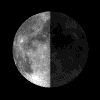 _________________________5.  Watch this YouTube video and answer the question that follows:  https://www.youtube.com/watch?v=TLCw_M3VtaAHow is it possible that the full moon is visible when the Sun, Earth and Moon are all in a straight line?  Why doesn't Earth always block the sunlight during a full moon phase?______________________________________________________________________________________________________6.  Watch this YouTube video and answer the question that follows:  https://www.youtube.com/watch?v=6jUpX7J7ySoWhy does the same side of the moon always face us? _________________________________________________________________________________________________________________________Part 3:  Now is your chance to be an artist!  Log onto:  http://www.harcourtschool.com/activity/moon_phases/ This site will help you with your drawings.  You may need to wait for the animation to load.Remember, this website will help you do the following on Page 2!1.  Draw how the moon appears from Earth!2.  Place the moon in the diagram in the correct position for each phase.NEW MOON PHASE Place the moon in this diagram at the New Moon position:What eclipse may occur in this position? ____________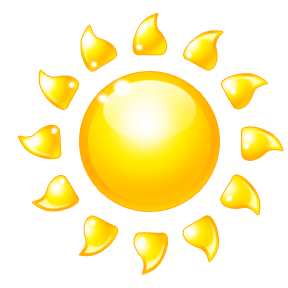 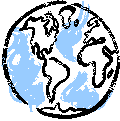 FIRST QUARTER PHASEPlace the moon in this diagram for the 1st Quarter:FULL MOON PHASEPlace the moon in this diagram for the Full Moon phase:What eclipse may occur in this position? ____________LAST QUARTER PHASEPlace the moon in this diagram for the 3rd Quarter phase: